September 28, 2018Sponsored by: DuraEdge, Sports Turf Specialties INC, Pioneer AthleticsFall workshopBurnt Hill Park 148 East Street Hebron, CT 06248DuraEdge, Greg Federick, Fall season best practices for putting your infield skins to bed for the winter.Pioneer athletics, Tom Cataldi, Matt Tobin, Latest technology on saving you time and money getting your fields lined with the Tiny Line Marker Mobile robot.Sports Turf Specialties, Dennis Brolin, Ben Leach, High wear areas.  Best maintenance practices for pre, during and post season for best results.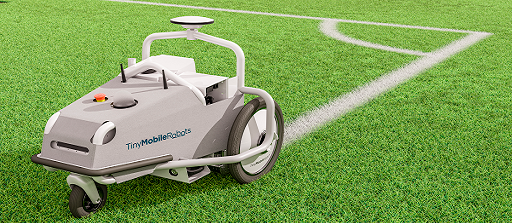 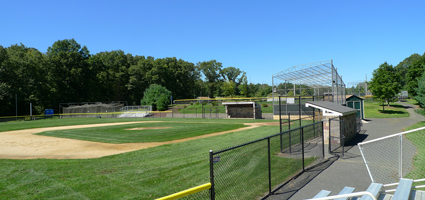 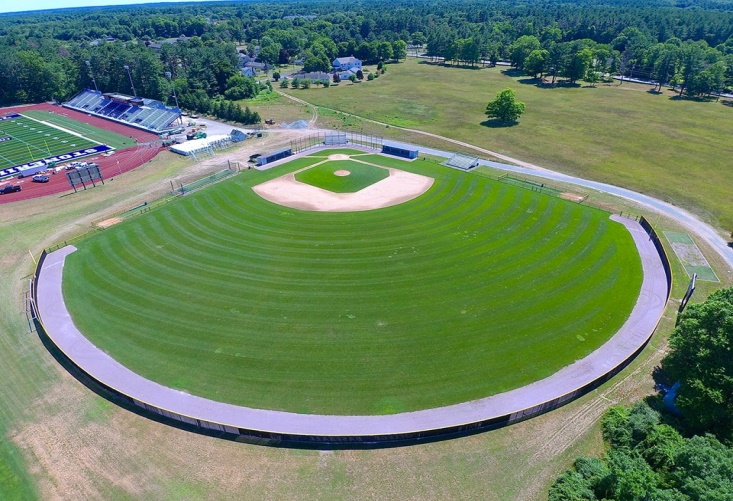 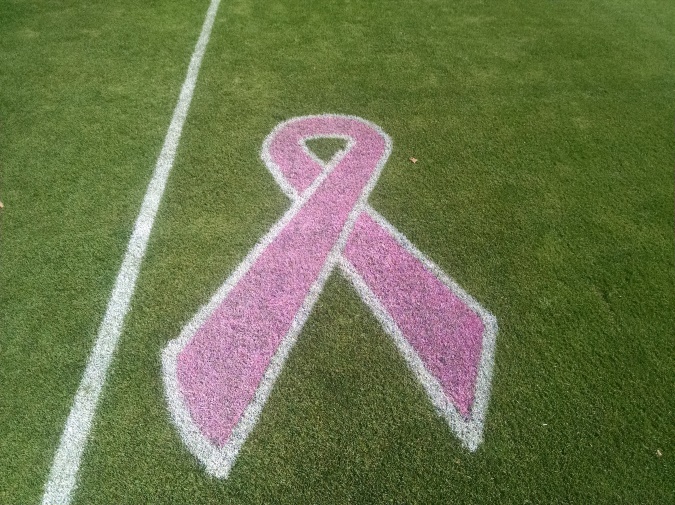 Contact:  Matt Tobin, Pioneer Athletics, 207-229-4801, mtobin@pioneerathletics.comContact:  New England Park Association, Colin Drury,  413-221-1485, colin@myrec.comRegistrationPesticide credits pendingAll Proceeds to go to :xxxxxxxxxxx8:00 am-1pmHebron Parks and Rec, Rich CalarcoRich will discuss the history of Burnt Hill Park.  Rich will talk about the maintenance program at the park and what has worked best for them.Sports Turf Specialties, INC, Dennis BrolinDenis will discuss proper  techniques and best maintenance practices for pre, during and post season for best results on high wear areas.  Fertilizing, overseeding, weed management practices for optimal outcomes.DuraEdge, Greg FrederickGreg will educate on best practice for fall maintenance on skinned areas.  How to get your mound and batters boxes prepped and ready for spring sports.  Proper dragging, watering, top dressing, lip management techniques will be discussed.Pioneer Athletics, Matt Tobin, Tom CataldiYou will learn about cutting edge technology on Tiny Line Marker Robotic paint machine.  Learn how Satellite and RTK networks along with a robot can save you time and money when painting your fields.  Demonstrations and a chance to witness fist hand the next generation of helping Sports Turf Managers get fields painted faster and more accurately.Name(s)_______________________________________________________________Address_______________________________________________________________Phone_________________________________________________________________Email__________________________________________________________________Total names x $10.00______________(includes all sessions and Lunch)Check to be mailed to NEPA						Matt Tobin5 Chelsea CircleSaco ME 04072